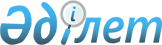 О внесении изменений в решение маслихата от 20 декабря 2012 года № 81 "О районном бюджете Карабалыкского района на 2013-2015 годы"Решение маслихата Карабалыкского района Костанайской области от 9 декабря 2013 года № 179. Зарегистрировано Департаментом юстиции Костанайской области 10 декабря 2013 года № 4337

      В соответствии со статьей 106 Бюджетного кодекса Республики Казахстан от 4 декабря 2008 года Карабалыкский районный маслихат РЕШИЛ:



      1. Внести в решение маслихата от 20 декабря 2012 года № 81 "О районном бюджете Карабалыкского района на 2013-2015 годы" (зарегистрировано в Реестре государственной регистрации нормативных правовых актов № 3969, опубликовано 10 января 2013 года в районной газете "Айна") следующие изменения:



      пункт 1 указанного решения изложить в новой редакции:

      "Утвердить районный бюджет Карабалыкского района на 2013-2015 годы согласно приложениям 1, 2 и 3 соответственно, в том числе на 2013 год в следующих объемах:



      1) доходы – 3444116,3 тысяч тенге, в том числе по:

      налоговым поступлениям – 650554,0 тысяч тенге;

      неналоговым поступлениям – 7415,0 тысяч тенге;

      поступлениям от продажи основного капитала – 25765,0 тысяч тенге;

      поступлениям трансфертов – 2760382,3 тысяч тенге;



      2) затраты – 3452669,9 тысяч тенге;



      3) чистое бюджетное кредитование – 56134,0 тысяч тенге, в том числе:

      бюджетные кредиты – 63249,0 тысяч тенге;

      погашение бюджетных кредитов – 7115,0 тысяч тенге;



      4) сальдо по операциям с финансовыми активами – 3665,0 тысяч тенге, в том числе:

      приобретение финансовых активов – 3665,0 тысяч тенге;



      5) дефицит (профицит) бюджета – - 68352,6 тысяч тенге;



      6) финансирование дефицита (использование профицита) бюджета – 68352,6 тысяч тенге.";



      приложения 1, 5 к указанному решению изложить в новой редакции согласно приложениям 1, 2 к настоящему решению.



      2. Настоящее решение вводится в действие с 1 января 2013 года.      Председатель внеочередной сессии,

      Секретарь районного маслихата              Е. Аманжолов      СОГЛАСОВАНО      Начальник

      государственного учреждения

      "Отдел финансов акимата

      Карабалыкского района"

      _________ И. Захария      Начальник

      государственного учреждения

      "Отдел экономики и бюджетного

      планирования акимата

      Карабалыкского района"

      _______________ Н. Бодня

 

Приложение 1           

к решению маслихата        

от 9 декабря 2013 года № 179  Приложение 1           

к решению маслихата        

от 20 декабря 2012 года № 81   Районный бюджет Карабалыкского района на 2013 год

Приложение 2           

к решению маслихата       

от 9 декабря 2013 года № 179  Приложение 5          

к решению маслихата       

от 20 декабря 2012 года № 81   Перечень бюджетных программ поселка, села, сельского округа на 2013 год
					© 2012. РГП на ПХВ «Институт законодательства и правовой информации Республики Казахстан» Министерства юстиции Республики Казахстан
				КатегорияКатегорияКатегорияКатегорияКатегорияСумма,

тысяч тенгеКлассКлассКлассКлассСумма,

тысяч тенгеПодклассПодклассПодклассСумма,

тысяч тенгеНаименованиеСумма,

тысяч тенгеI. Доходы3444116,31Налоговые поступления650554,001Подоходный налог307747,02Индивидуальный подоходный налог307747,003Социальный налог206320,01Социальный налог206320,004Hалоги на собственность103525,01Hалоги на имущество50171,03Земельный налог6726,04Hалог на транспортные средства42891,05Единый земельный налог3737,005Внутренние налоги на товары, работы и услуги27480,02Акцизы3725,03Поступления за использование природных и других ресурсов15451,04Сборы за ведение предпринимательской и профессиональной деятельности7942,05Налог на игорный бизнес362,007Прочие налоги258,01Прочие налоги258,008Обязательные платежи, взимаемые за совершение юридически значимых действий и (или) выдачу документов уполномоченными на то государственными органами или должностными лицами5224,01Государственная пошлина5224,02Неналоговые поступления7415,001Доходы от государственной собственности827,01Поступления части чистого дохода государственных предприятий58,05Доходы от аренды имущества, находящегося в государственной собственности766,07Вознаграждения по кредитам, выданным из государственного бюджета3,002Поступления от реализации товаров (работ, услуг) государственными учреждениями, финансируемыми из государственного бюджета2289,01Поступления от реализации товаров (работ, услуг) государственными учреждениями, финансируемыми из государственного бюджета2289,006Прочие неналоговые поступления4299,01Прочие неналоговые поступления4299,03Поступления от продажи основного капитала25765,001Продажа государственного имущества, закрепленного за государственными учреждениями4885,01Продажа государственного имущества, закрепленного за государственными учреждениями4885,003Продажа земли и нематериальных активов20880,01Продажа земли16593,02Продажа нематериальных активов4287,04Поступления трансфертов2760382,302Трансферты из вышестоящих органов государственного управления2760382,32Трансферты из областного бюджета2760382,3Функциональная группаФункциональная группаФункциональная группаФункциональная группаФункциональная группаСумма,

тысяч тенгеФункциональная подгруппаФункциональная подгруппаФункциональная подгруппаФункциональная подгруппаСумма,

тысяч тенгеАдминистратор бюджетных программАдминистратор бюджетных программАдминистратор бюджетных программСумма,

тысяч тенгеПрограммаПрограммаСумма,

тысяч тенгеНаименованиеСумма,

тысяч тенгеII. Затраты3452669,901Государственные услуги общего характера224767,01Представительные, исполнительные и другие органы, выполняющие общие функции государственного управления196402,4112Аппарат маслихата района (города областного значения)13070,0001Услуги по обеспечению деятельности маслихата района (города областного значения)12791,0003Капитальные расходы государственного органа279,0122Аппарат акима района (города областного значения)60127,9001Услуги по обеспечению деятельности акима района (города областного значения)52647,9003Капитальные расходы государственного органа7480,0123Аппарат акима района в городе, города районного значения, поселка, села, сельского округа123204,5001Услуги по обеспечению деятельности акима района в городе, города районного значения, поселка, села, сельского округа122174,5022Капитальные расходы государственного органа1030,02Финансовая деятельность17277,0452Отдел финансов района (города областного значения)17277,0001Услуги по реализации государственной политики в области исполнения бюджета района (города областного значения) и управления коммунальной собственностью района (города областного значения)15262,4010Приватизация, управление коммунальным имуществом, постприватизационная деятельность и регулирование споров, связанных с этим248,3011Учет, хранение, оценка и реализация имущества, поступившего в коммунальную собственность1127,8018Капитальные расходы государственного органа638,55Планирование и статистическая деятельность11087,6453Отдел экономики и бюджетного планирования района (города областного значения)11087,6001Услуги по реализации государственной политики в области формирования и развития экономической политики, системы государственного планирования и управления района (города областного значения)11087,602Оборона2539,01Военные нужды2539,0122Аппарат акима района (города областного значения)2539,0005Мероприятия в рамках исполнения всеобщей воинской обязанности2539,004Образование1266435,91Дошкольное воспитание и обучение106365,0464Отдел образования района (города областного значения)106365,0009Обеспечение деятельности организаций дошкольного воспитания и обучения61490,0040Реализация государственного образовательного заказа в дошкольных организациях образования44875,02Начальное, основное среднее и общее среднее образование1115640,9123Аппарат акима района в городе, города районного значения, поселка, села, сельского округа4959,5005Организация бесплатного подвоза учащихся до школы и обратно в сельской местности4959,5464Отдел образования района (города областного значения)1110681,4003Общеобразовательное обучение1059886,2006Дополнительное образование для детей50795,29Прочие услуги в области образования44430,0464Отдел образования района (города областного значения)44430,0001Услуги по реализации государственной политики на местном уровне в области образования12320,0005Приобретение и доставка учебников, учебно-методических комплексов для государственных учреждений образования района (города областного значения)7167,0015Ежемесячная выплата денежных средств опекунам (попечителям) на содержание ребенка-сироты (детей-сирот), и ребенка (детей), оставшегося без попечения родителей12292,0020Обеспечение оборудованием, программным обеспечением детей-инвалидов, обучающихся на дому240,0067Капитальные расходы подведомственных государственных учреждений и организаций12411,006Социальная помощь и социальное обеспечение76549,02Социальная помощь62308,0451Отдел занятости и социальных программ района (города областного значения)62308,0002Программа занятости8434,0005Государственная адресная социальная помощь100,0006Оказание жилищной помощи533,0007Социальная помощь отдельным категориям нуждающихся граждан по решениям местных представительных органов13097,0010Материальное обеспечение детей-инвалидов, воспитывающихся и обучающихся на дому560,0014Оказание социальной помощи нуждающимся гражданам на дому29391,0016Государственные пособия на детей до 18 лет8722,0017Обеспечение нуждающихся инвалидов обязательными гигиеническими средствами и предоставление услуг специалистами жестового языка, индивидуальными помощниками в соответствии с индивидуальной программой реабилитации инвалида1471,09Прочие услуги в области социальной помощи и социального обеспечения14241,0451Отдел занятости и социальных программ района (города областного значения)14241,0001Услуги по реализации государственной политики на местном уровне в области обеспечения занятости и реализации социальных программ для населения13945,0011Оплата услуг по зачислению, выплате и доставке пособий и других социальных выплат296,007Жилищно-коммунальное хозяйство1525306,31Жилищное хозяйство144750,1467Отдел строительства района (города областного значения)144750,1003Проектирование, строительство и (или) приобретение жилья коммунального жилищного фонда74821,0004Проектирование, развитие, обустройство и (или) приобретение инженерно-коммуникационной инфраструктуры69929,12Коммунальное хозяйство1352834,7458Отдел жилищно-коммунального хозяйства, пассажирского транспорта и автомобильных дорог района (города областного значения)1834,8029Развитие системы водоснабжения и водоотведения1834,8467Отдел строительства района (города областного значения)1350999,9006Развитие системы водоснабжения и водоотведения750535,0058Развитие системы водоснабжения и водоотведения в сельских населенных пунктах600464,93Благоустройство населенных пунктов27721,5123Аппарат акима района в городе, города районного значения, поселка, села, сельского округа27721,5008Освещение улиц населенных пунктов13693,5009Обеспечение санитарии населенных пунктов6600,0010Содержание мест захоронений и погребение безродных2217,0011Благоустройство и озеленение населенных пунктов5211,008Культура, спорт, туризм и информационное пространство125889,51Деятельность в области культуры45841,0455Отдел культуры и развития языков района (города областного значения)45841,0003Поддержка культурно-досуговой работы45841,02Спорт10431,7465Отдел физической культуры и спорта района (города областного значения)10431,7005Развитие массового спорта и национальных видов спорта4360,2006Проведение спортивных соревнований на районном (города областного значения) уровне2609,0007Подготовка и участие членов сборных команд района (города областного значения) по различным видам спорта на областных спортивных соревнованиях3462,53Информационное пространство41797,7455Отдел культуры и развития языков района (города областного значения)39749,7006Функционирование районных (городских) библиотек31872,0007Развитие государственного языка и других языков народа Казахстана7877,7456Отдел внутренней политики района (города областного значения)2048,0002Услуги по проведению государственной информационной политики через газеты и журналы1578,0005Услуги по проведению государственной информационной политики через телерадиовещание470,09Прочие услуги по организации культуры, спорта, туризма и информационного пространства27819,1455Отдел культуры и развития языков района (города областного значения)11831,6001Услуги по реализации государственной политики на местном уровне в области развития языков и культуры6869,6010Капитальные расходы государственного органа54,0032Капитальные расходы подведомственных государственных учреждений и организаций4908,0456Отдел внутренней политики района (города областного значения)7786,7001Услуги по реализации государственной политики на местном уровне в области информации, укрепления государственности и формирования социального оптимизма граждан6833,7003Реализация мероприятий в сфере молодежной политики899,0006Капитальные расходы государственного органа54,0465Отдел физической культуры и спорта района (города областного значения)8200,8001Услуги по реализации государственной политики на местном уровне в сфере физической культуры и спорта7512,8004Капитальные расходы государственного органа688,009Топливно-энергетический комплекс и недропользование23027,59Прочие услуги в области топливно-энергетического комплекса и недропользования23027,5467Отдел строительства района (города областного значения)23027,5009Развитие теплоэнергетической системы23027,510Сельское, водное, лесное, рыбное хозяйство, особо охраняемые природные территории, охрана окружающей среды и животного мира, земельные отношения58648,91Сельское хозяйство19447,5453Отдел экономики и бюджетного планирования района (города областного значения)10176,0099Реализация мер по оказанию социальной поддержки специалистов10176,0462Отдел сельского хозяйства района (города областного значения)1703,5001Услуги по реализации государственной политики на местном уровне в сфере сельского хозяйства1703,5473Отдел ветеринарии района (города областного значения)7568,0001Услуги по реализации государственной политики на местном уровне в сфере ветеринарии6960,9003Капитальные расходы государственного органа54,0007Организация отлова и уничтожения бродячих собак и кошек524,6010Проведение мероприятий по идентификации сельскохозяйственных животных28,56Земельные отношения9649,0463Отдел земельных отношений района (города областного значения)9649,0001Услуги по реализации государственной политики в области регулирования земельных отношений на территории района (города областного значения)9460,0007Капитальные расходы государственного органа189,09Прочие услуги в области сельского, водного, лесного, рыбного хозяйства, охраны окружающей среды и земельных отношений29552,4473Отдел ветеринарии района (города областного значения)29552,4011Проведение противоэпизоотических мероприятий29552,411Промышленность, архитектурная, градостроительная и строительная деятельность13007,52Архитектурная, градостроительная и строительная деятельность13007,5467Отдел строительства района (города областного значения)6744,5001Услуги по реализации государственной политики на местном уровне в области строительства6560,8017Капитальные расходы государственного органа183,7468Отдел архитектуры и градостроительства района (города областного значения)6263,0001Услуги по реализации государственной политики в области архитектуры и градостроительства на местном уровне6129,0004Капитальные расходы государственного органа134,012Транспорт и коммуникации79456,01Автомобильный транспорт79456,0458Отдел жилищно-коммунального хозяйства, пассажирского транспорта и автомобильных дорог района (города областного значения)79456,0022Развитие транспортной инфраструктуры13474,0023Обеспечение функционирования автомобильных дорог65982,013Прочие52935,29Прочие52935,2123Аппарат акима района в городе, города районного значения, поселка, села, сельского округа23388,0040Реализация мер по содействию экономическому развитию регионов в рамках Программы "Развитие регионов"23388,0454Отдел предпринимательства и сельского хозяйства района (города областного значения)13638,0001Услуги по реализации государственной политики на местном уровне в области развития предпринимательства, сельского хозяйства13424,0007Капитальные расходы государственного органа214,0458Отдел жилищно-коммунального хозяйства, пассажирского транспорта и автомобильных дорог района (города областного значения)15909,2001Услуги по реализации государственной политики на местном уровне в области жилищно-коммунального хозяйства, пассажирского транспорта и автомобильных дорог8350,2013Капитальные расходы государственного органа229,0067Капитальные расходы подведомственных государственных учреждений и организаций7330,014Обслуживание долга12,01Обслуживание долга12,0452Отдел финансов района (города областного значения)12,0013Обслуживание долга местных исполнительных органов по выплате вознаграждений и иных платежей по займам из областного бюджета12,015Трансферты4096,11Трансферты4096,1452Отдел финансов района (города областного значения)4096,1006Возврат неиспользованных (недоиспользованных) целевых трансфертов1965,1024Целевые текущие трансферты в вышестоящие бюджеты в связи с передачей функций государственных органов из нижестоящего уровня государственного управления в вышестоящий2131,0III. Чистое бюджетное кредитование56134,0Бюджетные кредиты63249,010Сельское, водное, лесное, рыбное хозяйство, особо охраняемые природные территории, охрана окружающей среды и животного мира, земельные отношения63249,01Сельское хозяйство63249,0453Отдел экономики и бюджетного планирования района (города областного значения)63249,0006Бюджетные кредиты для реализации мер социальной поддержки специалистов63249,05Погашение бюджетных кредитов7115,001Погашение бюджетных кредитов7115,01Погашение бюджетных кредитов, выданных из государственного бюджета7115,0IV. Сальдо по операциям с финансовыми активами3665,0Приобретение финансовых активов3665,013Прочие3665,09Прочие3665,0473Отдел ветеринарии района (города областного значения)3665,0065Формирование или увеличение уставного капитала юридических лиц3665,0V. Дефицит (профицит) бюджета-68352,6VI. Финансирование дефицита (использование профицита) бюджета68352,67Поступление займов63249,001Внутренние государственные займы63249,02Договоры займа63249,016Погашение займов7120,81Погашение займов7120,8452Отдел финансов района (города областного значения)7120,8008Погашение долга местного исполнительного органа перед вышестоящим бюджетом7115,0021Возврат неиспользованных бюджетных кредитов, выданных из местного бюджета5,88Используемые остатки бюджетных средств12224,401Остатки бюджетных средств12224,41Свободные остатки бюджетных средств12224,4Функциональная группаФункциональная группаФункциональная группаФункциональная группаФункциональная группаФункциональная подгруппаФункциональная подгруппаФункциональная подгруппаФункциональная подгруппаАдминистратор бюджетных программАдминистратор бюджетных программАдминистратор бюджетных программПрограммаПрограммаНаименование01Государственные услуги общего характера1Представительные, исполнительные и другие органы, выполняющие общие функции государственного управления123Аппарат акима района в городе, города районного значения, поселка, села, сельского округа123Государственное учреждение "Аппарат акима поселка Карабалык"001Услуги по обеспечению деятельности акима района в городе, города районного значения, поселка, села, сельского округа022Капитальные расходы государственного органа123Государственное учреждение "Аппарат акима Белоглинского сельского округа"001Услуги по обеспечению деятельности акима района в городе, города районного значения, поселка, села, сельского округа022Капитальные расходы государственного органа123Государственное учреждение "Аппарат акима Боскольского сельского округа"001Услуги по обеспечению деятельности акима района в городе, города районного значения, поселка, села, сельского округа022Капитальные расходы государственного органа123Государственное учреждение "Аппарат акима Бурлинского сельского округа"001Услуги по обеспечению деятельности акима района в городе, города районного значения, поселка, села, сельского округа022Капитальные расходы государственного органа123Государственное учреждение "Аппарат акима Есенкольского сельского округа"001Услуги по обеспечению деятельности акима района в городе, города районного значения, поселка, села, сельского округа022Капитальные расходы государственного органа123Государственное учреждение "Аппарат акима Карабалыкского сельского округа"001Услуги по обеспечению деятельности акима района в городе, города районного значения, поселка, села, сельского округа022Капитальные расходы государственного органа123Государственное учреждение "Аппарат акима Кустанайского сельского округа"001Услуги по обеспечению деятельности акима района в городе, города районного значения, поселка, села, сельского округа022Капитальные расходы государственного органа123Государственное учреждение "Аппарат акима Михайловского сельского округа"001Услуги по обеспечению деятельности акима района в городе, города районного значения, поселка, села, сельского округа022Капитальные расходы государственного органа123Государственное учреждение "Аппарат акима Новотроицкого сельского округа"001Услуги по обеспечению деятельности акима района в городе, города районного значения, поселка, села, сельского округа022Капитальные расходы государственного органа123Государственное учреждение "Аппарат акима Побединского сельского округа"001Услуги по обеспечению деятельности акима района в городе, города районного значения, поселка, села, сельского округа022Капитальные расходы государственного органа123Государственное учреждение "Аппарат акима Славенского сельского округа"001Услуги по обеспечению деятельности акима района в городе, города районного значения, поселка, села, сельского округа022Капитальные расходы государственного органа123Государственное учреждение "Аппарат акима Смирновского сельского округа"001Услуги по обеспечению деятельности акима района в городе, города районного значения, поселка, села, сельского округа022Капитальные расходы государственного органа123Государственное учреждение "Аппарат акима Станционного сельского округа"001Услуги по обеспечению деятельности акима района в городе, города районного значения, поселка, села, сельского округа022Капитальные расходы государственного органа123Государственное учреждение "Аппарат акима села Тогузак"001Услуги по обеспечению деятельности акима района в городе, города районного значения, поселка, села, сельского округа022Капитальные расходы государственного органа123Государственное учреждение "Аппарат акима Урнекского сельского округа"001Услуги по обеспечению деятельности акима района в городе, города районного значения, поселка, села, сельского округа022Капитальные расходы государственного органа04Образование2Начальное, основное среднее и общее среднее образование123Аппарат акима района в городе, города районного значения, поселка, села, сельского округа123Государственное учреждение "Аппарат акима Кустанайского сельского округа"005Организация бесплатного подвоза учащихся до школы и обратно в сельской местности123Государственное учреждение "Аппарат акима Михайловского сельского округа"005Организация бесплатного подвоза учащихся до школы и обратно в сельской местности123Государственное учреждение "Аппарат акима Новотроицкого сельского округа"005Организация бесплатного подвоза учащихся до школы и обратно в сельской местности123Государственное учреждение "Аппарат акима Побединского сельского округа"005Организация бесплатного подвоза учащихся до школы и обратно в сельской местности123Государственное учреждение "Аппарат акима Смирновского сельского округа"005Организация бесплатного подвоза учащихся до школы и обратно в сельской местности123Государственное учреждение "Аппарат акима Станционного сельского округа"005Организация бесплатного подвоза учащихся до школы и обратно в сельской местности07Жилищно-коммунальное хозяйство3Благоустройство населенных пунктов123Аппарат акима района в городе, города районного значения, поселка, села, сельского округа123Государственное учреждение "Аппарат акима поселка Карабалык"008Освещение улиц населенных пунктов009Обеспечение санитарии населенных пунктов010Содержание мест захоронений и погребение безродных011Благоустройство и озеленение населенных пунктов123Государственное учреждение "Аппарат акима Белоглинского сельского округа"008Освещение улиц населенных пунктов123Государственное учреждение "Аппарат акима Боскольского сельского округа"008Освещение улиц населенных пунктов123Государственное учреждение "Аппарат акима Бурлинского сельского округа"008Освещение улиц населенных пунктов123Государственное учреждение "Аппарат акима Есенкольского сельского округа"008Освещение улиц населенных пунктов123Государственное учреждение "Аппарат акима Карабалыкского сельского округа"008Освещение улиц населенных пунктов123Государственное учреждение "Аппарат акима Кустанайского сельского округа"008Освещение улиц населенных пунктов010Содержание мест захоронений и погребение безродных123Государственное учреждение "Аппарат акима Михайловского сельского округа"008Освещение улиц населенных пунктов123Государственное учреждение "Аппарат акима Новотроицкого сельского округа"008Освещение улиц населенных пунктов123Государственное учреждение "Аппарат акима Побединского сельского округа"008Освещение улиц населенных пунктов010Содержание мест захоронений и погребение безродных123Государственное учреждение "Аппарат акима Славенского сельского округа"008Освещение улиц населенных пунктов123Государственное учреждение "Аппарат акима Смирновского сельского округа"008Освещение улиц населенных пунктов123Государственное учреждение "Аппарат акима Станционного сельского округа"008Освещение улиц населенных пунктов123Государственное учреждение "Аппарат акима села Тогузак"008Освещение улиц населенных пунктов123Государственное учреждение "Аппарат акима Урнекского сельского округа"008Освещение улиц населенных пунктов13Прочие9Прочие123Аппарат акима района в городе, города районного значения, поселка, села, сельского округа123Государственное учреждение "Аппарат акима поселка Карабалык040Реализация мер по содействию экономическому развитию регионов в рамках Программы "Развитие регионов"123Государственное учреждение "Аппарат акима Смирновского сельского округа"040Реализация мер по содействию экономическому развитию регионов в рамках Программы "Развитие регионов"